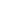 The opinions expressed are those of the individual and not the school.
Internet communications are not secure and therefore the school does
not accept legal responsibility for the content of this message. If the
reader of this message is not the intended recipient, or the user
responsible for delivering this communication to the intended recipient,
you are hereby notified that any disclosure, distribution or copying of
this communication is strictly prohibited.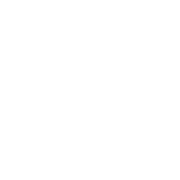 